dr hab. Agnieszka Skóra, prof. UWM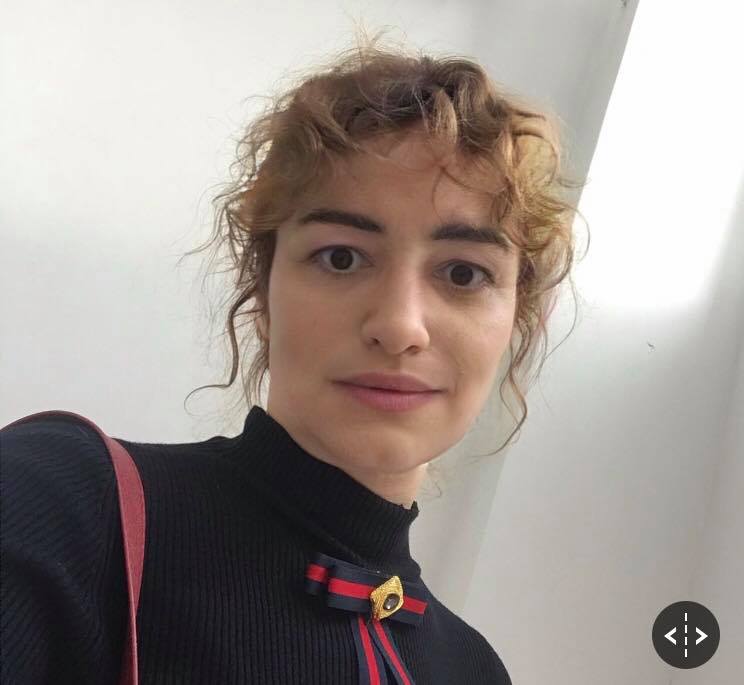 agnieszka.skora@uwm.edu.plaktualnie pełnione funkcje na UWM:profesor nadzwyczajny, Kierownik Katedry Postępowania Administracyjnego i Sądowoadministracyjnego, Przewodnicząca Uczelnianej Komisji Dyscyplinarnej, członek Rady Dyscypliny Prawo na WPiA UWM, opiekun Koła Naukowego Postępowania Administracyjnego i Sądowoadministracyjnego, członek redakcji „Studiów Prawnoustrojowych”rozprawa doktorska: 2000 r.: Reformatio in peius w postępowaniu administracyjnymrozprawa habilitacyjna: 2010 r.: Współuczestnictwo w postępowaniu administracyjnymwybrane publikacje:Skóra A., Zakaz reformationis in peius w ogólnym postępowaniu administracyjnym, Poznań 2017, ISBN: 978-83-65697-26-4, ss.155,Skóra A., Współuczestnictwo w postępowaniu administracyjnym, Wolters Kluwer Polska, Warszawa 2009, ISBN: , ss. Skóra A., Reformatio in peius w postępowaniu administracyjnym, Gdańsk 2002, ISBN: , ss.Skóra A., System Prawa Administracyjnego; t. 3: Europeizacja prawa administracyjnego / red. Hauser R., Niewiadomski Z., Wróbel A.; współautorzy: M. Baran [et al.], Warszawa: Wydawnictwo C.H. Beck, 2014, ISBN: 978-83-255-4611-3, ss. 818,Skóra A., Schutz des Wettbewerbs durch privates und öffentliches Recht aus polnischer Perspektive Instrumenten- und Akteursmix im Verwaltungsrecht: Referate und Diskussionsbeiräge des XVIII. Deutsch-Polnischen Verwaltungskolloquiums vom 18. - 20. September 2013 in Toruń/ hrsg. von Uwe Kischel; Hinnerk Wiβmann, Stuttgart: Richard Boorberg Verlag, 2014, ISBN: 978-3-415-05265-9, 2019, 43, ss. 23-41,Skóra A., Religious slaughter of animals in light of the international law and EU law, Studia Prawnoustrojowe z 2019 r., nr 43, ISSN: 1644-0412, ss. 283-296,Skóra A., Equality of arms of the parties in general administrative proceedings in Poland (in) Constitutional Principles in Decision-Making Practise of Administrative Bodies : Bratislava : Legal Forum 2018 : collection of papers from the International Academic Conference 22nd - 23rd of February 2018, Bratislava: Comenius University in Bratislava, Faculty of Law, 2018, ISBN: 978-80-7160-480-8, ss. 271-278,Skóra A., Mediation in the People's Republic of China and in the Republic of China (Taiwan), Studia Prawa Publicznego z 2018 r. , nr 4, ISSN: 2300-3936, ss. 47-64,Skóra A., Papacova I., Srebalova M., Is the two-tier administrative procedure still valid in the 21st century? Validity of the two-tier administrative procedure in contemporary law (in) Právoplatnost' správnych rozhodnutí - právna istota vs. legalita : zbornik z medzinárodnej vedeckej konferencie konanej dna 26. oktobra 2018 na pôde Právnickej fakulty, Univerzity Komenského v Bratislave, Bratislava: Univerzita Komenskeho v Bratislave, Pravnicka faculta, 2018, ISBN: 978-80-7160-486-0, ss. 170-187,Skóra A., Odpowiednie stosowanie przepisów k.p.a. w sprawach decyzji wydawanych przez władze wyższej uczelni na podstawie przepisów ustawy - Prawo o szkolnictwie wyższym, Krytyka Prawa z 2016 r. Nr 8 (3), ISSN: 2080-1084, ss. 136-149,nagrody, wyróżnienia nagroda „Państwa i Prawa” za rozprawę doktorską pt.: Reformatio in peius w postępowaniu administracyjnym w 2002 r., nagroda Rektora … za X)zainteresowania naukowe:informatyzacja organów administracji, prawo nowych technologii, AI w administracji, europejskie postępowanie administracyjne, prawo żywnościowe